Муниципальное автономное общеобразовательное учреждение«Урмарская средняя общеобразовательная школа им. Г. Е. Егорова»Научно-практическая конференцияобучающихся начальных классовУрмарского районаПроект: 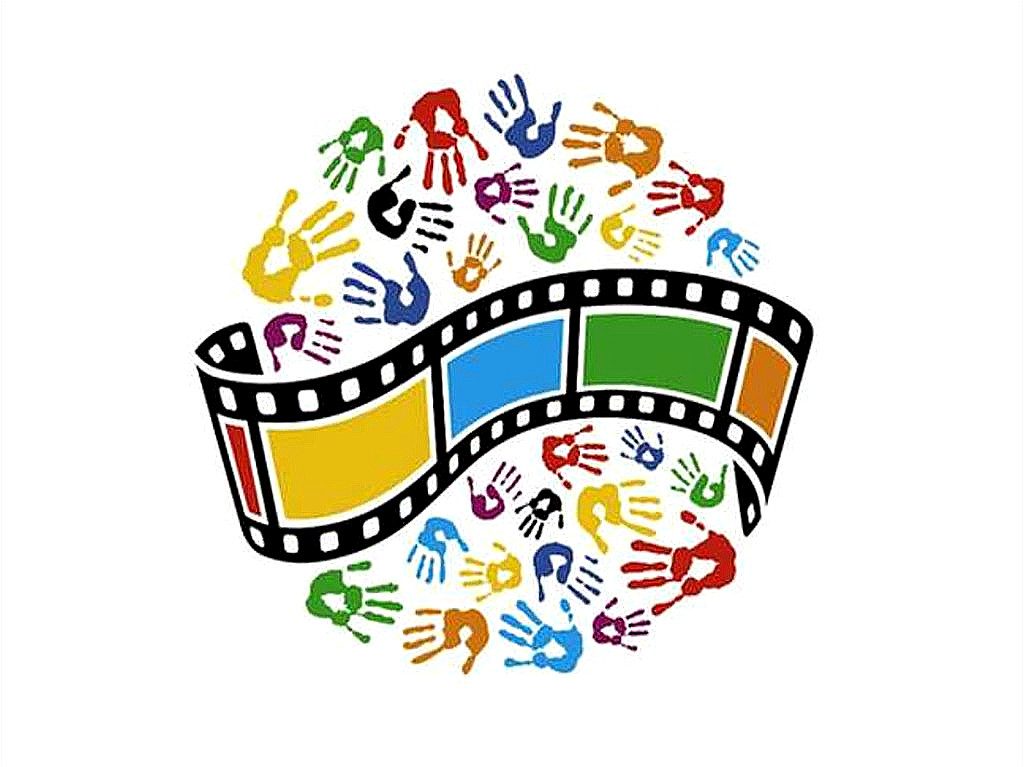 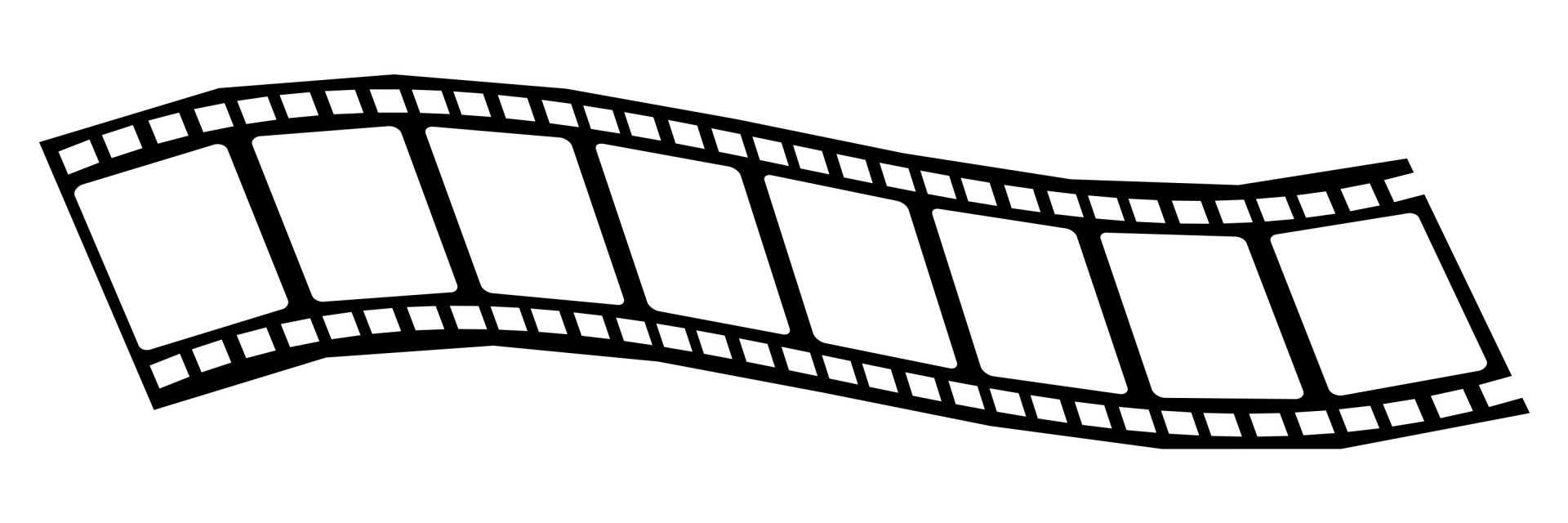 Выполнил: Хованский Николай,                                  обучающийся 4а класса                                                            Руководитель: Егорова Т.А.,                                                             учитель начальных классов                                                      п.Урмары, 2021СодержаниеВведениеОписание литературных источниковТелевизионная программаСценарийОператорское искусство съёмкиМонтажИсследованиеРабота над продуктомОпределение тематики шоуРазработка сценарияРабота над видеороликомГотовый продуктЭкономическое обоснованиеЭкологическое обоснованиеЗаключениеСписок литературыПриложение № 1Приложение № 2Приложение № 3Введение   Творческие способности — способности человека принимать творческие решения, разрабатывать принципиально новые идеи.    Каждый человек хочет найти в себе скрытые таланты. На самом деле, это не так сложно, как кажется. Другой вопрос состоит в том, как использовать эти таланты, где их проявить.   Проанализировав свои способности, я выделил наиболее выраженные таланты, которые у меня есть, но я не знаю, что с ними делать. Именно поэтому выбранная тема является для меня актуальной и интересной.    Итак, на основании этого я вывел проблему (см. Приложение № 1):Проблема: я хочу всегда находиться в поиске новых идей, но на данный момент их нет.   Анализируя эту проблему, я вывел несколько способов решения:Занятие спортом.Чтение книг.Создание ТВ-шоу.Рисование.     Для решения моей проблемы я остановился на третьем варианте, так как он наиболее соответствует моим критериям (см. Приложение №2).   Результатом моего проекта будет являться видеоролик.    Видеоролик будет находиться в свободном доступе в классном чате, где каждый желающий сможет его посмотреть.  В ходе работы над проектом мною будут использованы информационные, материальные, трудовые и интеллектуальные ресурсы (см. Приложение № 3). Гипотеза: В процессе работы над проектом я планирую научиться грамотно распределять своё время, приобрести навыки видеосъёмки и монтажа, получить интересный опыт работы в создании фильма и стать обладателем заряда позитивных эмоций.   Цель проекта: создать собственное развлекательное шоу   Задачи проекта:Собрать и проанализировать информацию о популярных ТВ-шоу.Определить тематику моего шоу.Написать сценарий.Подобрать нужный материал.Провести видеосъёмку.Смонтировать видеоролик.Ознакомить окружающих с результатом проекта.Новизна проекта:Знакомство детей с таким видом искусства, как кинематограф, позволяет развивать личность ребенка, мотивировать его на общение со сверстниками и взрослыми, разнообразить детскую деятельность.Вид проекта: познавательный, творческий.Участники проекта: учитель, одноклассники, родители.Продолжительность проекта: долгосрочный.Предполагаемые результаты реализации проекта: формирование у детей интереса к просмотру детских фильмов; приобретение и углубление знаний детей о процессе создания фильмов; проявление у школьников желания обращаться к фильму не только для развлечения, но и приобретения знаний; развитие креативности школьников в художественно – творческой деятельности; совершенствование навыка общения; повышение совместного интереса родителей и детей к просмотру фильмов.  Этапы реализации проекта:             1 этап – Подготовительный            2 этап -  Основной             3 этап - Заключительный Оборудование: телефон с видеокамерой, карта, кухонное оборудование и продукты для приготовления блюд, музыкальное сопровождение.Описание литературных источниковТелевизионная программа   Телевизионная программа, телепрограмма, телепередача - видеоряд, обладающий единым назначением и некоторой целостностью (сюжетом), показываемый по телевидению.   Телепередачи создаются телеканалами для того, чтобы зритель мог выбрать то, что ему действительно нравится. Это нужно для привлечения внимания телезрителей, а, следовательно, и для увеличения рейтингов данного телеканала.    Телепередачи бывают нескольких видов:Новостные ПриключенческиеОбразовательныеСпортивныеНаучныеДетскиеМузыкальныеРазвлекательные (ТВ-шоу)   ТВ-шоу в свою очередь подразделяются на следующие категории:Ток-шоу Реалити-шоуШоу импровизаций    1.2   Сценарий    Сценарий – литературная запись изобразительного и звукового решения будущего экранного сообщения.   Разумеется, важнейший фактор, определяющий полноту воображаемой картины- мастерство сценариста. Причём человеку этой профессии необходимо не только видение и слышание всего, что будет показано на экране, но и умение записать это так наглядно, чтобы в процессе экранного воплощения не могло возникнуть неясностей.   Учитывая, что сценарий - произведение литературы для экрана, внешний вид его может быть столь же разнообразен, как и сам мир документального сообщения. Каждая тема, идея, материал требуют своей формы экранного воплощения, а, следовательно, и формы его написания: сжатой или распространённой, эмоциональной, открытой или сдержанной, точной или свободной.   В литературном варианте сценария большой передачи или фильма содержится указание не только на объекты съёмки, но и эмоциональное отношение авторов к событиям, героям, их судьбам; иначе говоря, в сценарии выражена авторская позиция, которая помогает режиссёру и оператору находить нужные образы.   Когда режиссёр получает сценарий, в котором не разработан характер экранного решения темы или указания сценариста не осуществимы, он делает всё в соответствии со своим пониманием и отношением к материалу сообщения, т. е. становится фактически автором (или соавтором) произведения.   Таким образом, сценарий должен:быть написан правильным литературным языком;ярко и точно выражать мысли автора;включать в себя описание места действия, характеристику героев, атмосферу, настроение, детали, второй план.   Всё это преследует одну цель - заполучить себе в соратники режиссёра и оператора, увлечь их материалом, героями, мыслями, чтобы они не только не растеряли богатство идей и образов, добытых журналистом, но и усилили их, не исказив замысла.Операторское искусство съёмки   Съёмка - процесс создания кинематографического изображения на киноплёнке или цифровом носителе.    Киносъёмка является важнейшим этапом кинопроизводства, который может длиться несколько месяцев и быть самым дорогостоящим. Поэтому он требует максимально тщательного планирования и досконально продуманного подхода. Правильная организация съёмок и тщательная проработка их плана позволяют сократить съёмочный период до минимума. При планировании съёмок важным моментом является обеспечение их бесперебойности и исключение простоев группы.   Как правило, съёмка - это связующее звено подготовительного периода и самого монтажа фильма.   Съёмка кинематографического изображения производится при помощи киносъёмочного аппарата или цифровой кинокамеры. В зависимости от сложности фильма или телепередачи, съёмка может проводиться одним человеком — кинооператором или целой группой из нескольких человек.   Как правило, съёмки могут различаться по многим признакам:по месту проведения (павильонная, натурная); по характеру звукозаписи (синхронная, под фонограмму, немая);по способу крепления камеры (с рук, со штатива, с крана или другого специального устройства);по виду съёмки (обычная, специальная или комбинированная);по характеру (игровая, хроникально-документальная, репортажная или мультипликационная);по виду освещения (с искусственным, естественным или смешанным освещением);по условиям (наземная, воздушная или подводная);по движению камеры (неподвижная, с панорамированием или движущейся камерой);по способу управления камерой (местное, дистанционное или по предварительно созданной программе);по организации съёмки (одной камерой, многокамерная или несколькими камерами).1.4 Монтаж               Монтаж — творческий и технический процесс в кинематографе, на телевидении или звукозаписывающих студиях, позволяющий в результате соединения отдельных фрагментов исходных записей получить единое, композиционно целое произведение.    Монтаж является важнейшей частью кинематографического языка, способной придать повествованию выразительность и внятность минимальными средствами.   Монтаж любого видеоряда подчиняется некоторым законам, выработанным за годы развития кино- и телевизионного производства. Например, монтажные кадры, на которых объект снят с противоположной стороны и движется в обратном направлении, использовать нельзя. В противном случае у зрителя может возникнуть впечатление, что действия происходят в разных обстоятельствах. Тот же принцип относится к направлению съёмочного освещения, которое должно приблизительно совпадать в соседних кадрах одной сцены. Поэтому любая смена точки съёмки должна быть оправдана не только соображениями композиции кадров, но и соответствием логике повествования.   Склейка эпизодов одной и той же сцены, снятых с незначительной разницей в крупности плана, также неприемлема, поскольку создаёт ощущение «скачка». Напротив, резкий переход от общего плана к крупному может разрушить ощущение единства места и времени действия К тому же эффекту приводит резкая смена фона позади персонажей вследствие перемены точки съёмки.   На сегодняшний день известны как минимум три основных направления в подходе к монтажу фильма:Во французском кинематографе соответствует буквальному значению «сборка фильма»;В советском кинематографе 1920-х годов монтаж подразумевает получение нового смысла объединением исходных кадров, этим смыслом не обладающих;В голливудском кинопроизводстве понятие «монтажная последовательность» описывает сжатое повествование сюжета.   Существует огромное количество программ для монтажа. Мы с мамой работали с одной из программ из приложения в телефоне, которая называется InShot. Именно в ней будет смонтирован мой видеоролик.II. Исследование   Цель: выявить интерес одноклассников по отношению к современному телевидению.   Мною было опрошено 27 человек в возрасте 9-10 лет.    В третьем вопросе анкеты я спросил: «Какая Ваша любимая телепередача?» Ребята назвали следующие программы: Маска, Спокойной ночи малыши, Орёл и Решка, Ералаш, Лучше всех, Пятница, Юные титаны, Мастер шеф, Танцы, Мир наизнанку.И в завершение я задал вопрос: «Если бы Вы создавали свою телепередачу, о чём бы она была?» Ребята назвали следующие темы: о рыбалке, о животных, о путешествиях, о гимнастике.   Таким образом, проведя исследование, я выяснил, что представители современного поколения очень заинтересованы в телевидении, и это доказывает актуальность выбранной мною темы для обучающихся начальных классов.III. Работа над продуктом3.1 Определение тематики шоу   	В моём исследовании я разделил телевизионные передачи на 3 вида: развлекательные (телешоу), познавательные (например, передачи о животных), информационные (новости). Как показал опрос, более половины телезрителей предпочитают развлекательные телепередачи. Именно поэтому на современных голубых экранах в большинстве случаев мы видим передачи этого типа. Продюсеры ориентируются на предпочтения людей, чтобы получать хорошие рейтинги для своего телеканала.   Рейтинг показывает заинтересованность телезрителей данной программой. Я стремлюсь сделать свой продукт интересным, поэтому выбираю направление развлекательной передачи.   Осталось определиться с тематикой. Здесь важно учесть возможности и средства, которыми я обладаю на данный момент.    Тщательно обдумав и проанализировав пути решения поставленной задачи, я решил, что моё шоу будет основано на особенностях данной ситуации, происходящих в нашей стране, мы сидим все дома и учимся дистанционно. Нам надо учиться и, почему-то дома, всё время тянет на кухню. Готовить маме надо часто и на всю семью, поэтому я могу ей помочь.   Таким образом, тематикой моего ТВ-шоу становится «Страны и их кухня».3.2 Разработка сценария   	Следующим этапом создания моего ТВ-шоу стало написание сценария.    Для выстраивания композиции моей передачи в качестве примера я взял популярную программу «Поедем, поедим».    Я составил план, в котором перечислил несколько стран, интересующих меня, и узнал об их кухне. Далее пункты плана были описаны более подробно. После этого я записал их в качестве речи ведущего. Так появилась основная часть передачи.    Осталось придумать, как будет начинаться и заканчиваться моё шоу. Здесь я вновь позаимствовала идею у ведущего передачи «Поедем, поедим» Джона Уоррена.   Немаловажной частью каждого телешоу является его название. Вспомните пословицу «встречают по одёжке». Первое впечатление всегда самое запоминающееся, и складывается оно с первого взгляда. Так же и с передачами, книгами, фильмами. Мы не знаем, о чём там повествуется, но название привлекает внимание.    Выбирая название для моего шоу, я отталкивалась от тематики: страны и их кухня. Но это недостаточно ярко. «Поедем, поедим – то, что надо. 3.3 Работа над видеороликом   Основной этап создания моего телешоу - съёмка. Я полностью возложил этот процесс на маму, а сам выступил в качестве актёра и ведущего.    Съёмки моей телепередачи проходили в течение двух недель. За это время я «побывал» в Италии, Японии, Испании, Франции, Китае, США, Украине, России, познакомился с этими странами и их кухнями, приготовил их блюда. А ещё познакомился с постными блюдами и приготовил пасхальные угощения.    Отсняв весь интересующий материал, мы с мамой приступили к монтажу видеоролика. Это оказалось довольно сложным и кропотливым занятием, но мы смогли смонтировать передачу по всем правилам.3.4 Готовый продуктВидеоролик «Поедем, поедим» (см. на электронном носителе)IV. Экономическое обоснование   Так техническое оборудование, необходимое для съёмки, у меня имелось, а вернее у мамы, мобильный телефон, то в этом плане я не произвел никаких затрат.   Во время подготовки проекта мы совершили покупки продуктов для приготовления блюд разных народов, но и это я не считаю затратами, так как всё приготовленное во время передачи с аппетитом съедали члены моей семьи. V. Экологическое обоснование  Все продукты, для съёмок моей телепередачи, мы тщательно мыли перед приготовлением, что объясняется ситуацией пандемии в данное время. Продукты покупали свежие и экологически чистые.   Все съёмки проходили в закрытых помещениях, и не нанесли ущерба природе.   Таким образом, при создании моего ТВ-шоу ни одна природная составляющая не пострадала.ЗаключениеРабота над моей телепередачей завершена. Я достиг своей цели - создал собственно развлекательное шоу. Все поставленные в начале работы над проектом задачи выполнены. Мой продукт компактен и удобен, носит развлекательный характер и радует глаз.    Мой видеоролик мне нравится, но сейчас я вижу, что его можно было бы усовершенствовать. Несмотря на мелкие недоработки, я доволен своей работой и считаю, что хорошо с ней справился.    Мои навыки и знания в области монтажа и в ораторском искусстве были крайне малы, опыт работы в качестве сценариста и вовсе отсутствовал. Я рад, что мне представилась возможность усовершенствовать своё мастерство, и, несомненно, буду продолжать развиваться в этой области.   Во время работы над проектом я научился работать с картой, создавать литературный сценарий, проводить видеосъёмку.   Наиболее интересным и не вызывающим затруднений этапом создания шоу для меня оказалось приготовление блюд.    Сложнее всего мне было монтировать видеоролик.    Работа над телепередачей – это крайне увлекательное занятие.    Я проделал большую работу над своим проектом и остался доволен задумкой и результатом и подарил радость одноклассникам. Некоторые ребята даже поддержали меня своими кулинарными затеями. Думаю, что мой проект заслуживает хорошую оценку.    На основе проделанной работы я могу сделать следующие выводы:Телевидение играет важную роль в жизни людей. Оно предназначено не только для развлечения, но также для информирования людей и расширения кругозора телезрителей.Большинство учащихся моего класса предпочитает смотреть развлекательные программы.Для создания телепередачи необходимо лишь желание и воображение.Я хочу привлечь к этому занятию и своих одноклассников.Перспектив проекта: создание школьного ТВ-шоу, например, «Хочу всё знать!»Список литературыКомпозиция кадра в кино и на телевидении / У. Питер. - М.: Телемания, 2005. - 196 с.Безлепкин Ю.В. Кухня народов мира. – Харьков: Прапор, 1993Википедия - свободная энциклопедия [Электронный ресурс] // http://ru.wikipedia.orgСкрынников И. 10 правил композиции [Электронный ресурс]/ И. Скрынников. – 2008- Режим доступа: http://fototips.ru/praktika/10-pravil-kompozici                                                                                                                                                                                Приложение № 1                          Выведение проблемыЖелаемая ситуация: проявить свои творческие способности.Реальная ситуация: я не знаю, как проявить свои творческие способности.Противоречия:Я хочу всегда пребывать в хорошем расположении духа, но это не всегда так.Я хочу, чтобы люди проявляли ко мне интерес, но на данный момент такого не наблюдается.Я хочу обладать мотивацией на саморазвитие, но на данный момент она отсутствует.Я хочу находиться в поиске новых идей, но сейчас я пассивен.Я хочу заводить новые знакомства, но на данный момент у меня узкий круг общения.Проблема: я хочу всегда находиться в поиске новых идей, но на данный момент, это не так.                                                                                                   Приложение № 2                 Анализ способов решенияСпособы решения:Занятие спортом.Чтение книг.Создание ТВ-шоу.Рисование.           Вывод: на основе таблицы я выбираю способ 3, т.к. он имеет больше всего преимуществ и меньше недостатков.                                                                                              Приложение № 3                      Планирование деятельностиЖелаемая ситуацияРеальная ситуацияПризнакиПризнакихорошее настроениеинтерес со стороны людеймотивация на саморазвитиепоиск новых идейновые знакомстваплохое настроениеотсутствие интересаотсутствие мотивациипассивностьузкий круг общения№Способ решения+-1Занятие спортомНедорогоРазвивает мышцыТребует много пространства, а все дома из-за пандемииНет специального помещения, где бы я мог уединиться, младшие братья мешаютсяТребует силы-воли, а все отдыхают2Чтение книгРазвивает речьНедорогоТребует силы-воли и желания, а мне что-то леньНет вдохновения3Создание ТВ-шоуПривлекает вниманиеНовые знакомстваВозможность выделиться среди одноклассниковЗатратно,Незнакомо4РисованиеРазвивает усидчивостьЧувство прекрасногоТрудно усидеть на месте, когда братишки затеяли беготнюУ меня плохо получается ЦельЗадачиШагиСрокиОтметкаРесурсыСоздать свое развлекательное шоуСобрать и проанализировать информацию о популярных ТВ-шоу.Какие ТВ-шоу наиболее популярны (по статистике).Какие передачи чаще всего смотрит дети моего возраста.01.04.202001.04.2020+Информационный,материальный, трудовойСоздать свое развлекательное шоуВыбрать тематику моего шоу.Определить наиболее популярные передачи.Решить, что интереснее конкретно мне.01.04.202004.04.2020+Трудовой, интеллектуальныйСоздать свое развлекательное шоуНаписать сценарий.Построить план.Подробно расписать каждый пункт плана.05.04.202005.04.2020+Трудовой, интеллектуальный, материальный Создать свое развлекательное шоуВыбрать блюда.Изучить блюда разных народовОпределить критерии выбора.Рассмотреть иллюстрации.Определить лучшие варианты.06.04.202007.04.202007.04.202008.04.2020+Трудовой, интеллектуальныйСоздать свое развлекательное шоуПровести видеосъемку.Выбрать время и место проведения съемки.Выучить сценарий, ознакомить.Провести съемку каждого пункта сценария.10.04.202015.04. -30.04.2020.15.04.- 30.04.2020+Трудовой, интеллектуальныйСоздать свое развлекательное шоуПровести монтаж.Отсмотр материала.План монтажа.Работы по склейке видеоролика.15.02.202117.02.202115.03.2021+Трудовой, интеллектуальный, материальныйСоздать свое развлекательное шоуОзнакомить с результатами проектаПодготовить документацию.Презентовать продукт.10.03.202124.03.2021+Трудовой, интеллектуальный, материальный